Автономная некоммерческая образовательная организация профессионального образования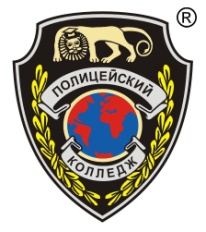 Санкт-Петербургский полицейский колледжЗАЧЕТНО-ЭКЗАМЕНАЦИОННАЯ ВЕДОМОСТЬ вступительных испытаний по физической культуреСпециальность: 40.02.02 «Правоохранительная деятельность»       «16»   июля     2018г.Экзаменатор Левитанус Михаил Григорьевич№ п/пФ.И.О. абитуриента№ аттестационного листаНагрудный номерКол-во баллов1Насибова Афсана Аллахверановна (9)1063512202Кузьмина Марина Валерьевна (11)107н/я3Балуев Александр Сергеевич (9)1083509404Абилова Камила Забиловна (11)1093536245Каян Ксения Сергеевна (9)110н/я6Смирнова Софья Вадимовна (9)111н/я7Перевертун Яна Сергеевна (9)1123519328Тимофеева Юлия Александровна (9)1133529509Федорова Алёна Андреевна (9)11435306010Герасимова Ева Леонидовна (9)11535155011Шаров Алексей Сергеевич (11)116н/я12Чернобров Владислав Викторович (9)11735121513Петрова Любовь Сергеевна (9)11835013014Нырова Милана Артуровна (9)11935315215Бекмурзаев Рашид Алиевич (11)12035351616Акимова Алеся Анатольевна (11)121н/я17Гариев Владислав Андреевич (9)122н/я18Лукмановна Екатерина Ирековна (9)12335203819Ложкина Анна Андреевна (9)12435374220Ненушкин денис Александрович (9)12535151421Максимова Анастасия Сергеевна (11)12635042822Радько Никита Владимирович (9)12735016023Челышев Евгений Сергеевич (11)128н/я24Арутюнян Корюн Араратович (9)12935371025Лямова Дарья Витальевна (11)130н/я26Голубев Виктор Алексеевич (11)1313511827Смирнов Алексей Александрович (9)132н/я28Лосина Владислава Константиновна (9)13335115829Доржу Хорагай Сергеевна (9)13435082830Адамов Магомед Серажетдинович (11)13535295631Кебедов Альфред Магамедович (11)13635304832Оплетаев Андрей Игоревич (11)13735363833Устинова Юлия Юрьевна (11)138н/я34Коренчук Алиса Романовна (11)13935092035Хамхоев Алихан Абасович (9)14035204836Бабешина Дарья Андреевна (9)140-Ан/я37Светлов Владислав Ашотович (11)140-235042438Яковлева Дарина Алексеевна (9)140-335165639Чичев Сергей Александрович (9)140-43522040Лоцманкова Влада Андреевна (11)140-5н/я41Агалакова Софья Алексеевна (9)140-635264242Аскеров Мурад Мирзебегович (9)140-735082043Курочкина Марина Дмитриевна (9)140-835356044Удальцова Анна Витальевна (9)140-935173245Байрамов Мурсал Сананович (9)140-1035174046Тутова Мия Алексеевна (9)140-1135073247Рогачева Ольга Алексеевна (9)140-1235185248Мицель Александра (9)140-1335282049Голубева Ангелина Семеновна (11)140-14н/я50Вайсов Марат Мансурович (11)140-15н/я51Старовойтова Ксения Дмитриевна (9)140Б35234652Григашкина Глория Евгеньевна20735335653Голубева Ангелина Семеновна140-1435345054Бабешкина Дарья Андреевна202352154